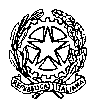 TRIBUNALE   DI   MASSA	SI AVVISA CHE, IN OTTEMPERANZA AL DECRETO LEGGE N. 18/2020 (EMERGENZA CORONAVIRUS), L’UDIENZA SI SVOLGE A PORTE CHIUSE.I TESTIMONI E LE PARTI DEI PROCESSI ACCEDERANNO ALL’AULA A CHIAMATA DEL CANCELLIERE O DEL CARABINIERE E COMUNQUE NON PRIMA DELL’ORARIO SOTTO INDICATO. NELL’ATTESA, RIMARRANNO A DISTANZA DI ALMENO UN METRO L’UNO DALL’ALTRO ATTENDENDO ALL’ARIA APERTA NEL PORTICATO ESTERNO ALL’EDIFICIO. ALL’INTERNO DELL’AULA, DOVRANNO INDOSSARE LA MASCHERINA E RIMANERE AD ALMENO UN METRO DALLE ALTRE PERSONE.Dr De Mattia UDIENZA DEL GIORNO 06/09/2021DR  CONGIUSTA UDIENZA DELGIORNO 06/09/2021 COLLEGIO DR LamaUdienza del giorno 06/09/2021Dr BERRINO GIPUDIENZA DEL 7 /09/2021 1) Guidelli Daniele ore 9,30 2) Caselli Elena ore 9,30 3) Alexa Constantin ore 10,00  4) Garau Alexandra ore 9,30 6) Del Becaro Davide ore 11,00 7) Baldi Dante ore 10,30  8) Igniti (p.o.Porzio) ore 10,309) Bernardini Francesco ore 10,3010) Chiappini Paola ore 10,30 11) Bosi Luigi ore 10,3012) Martorana + 1 – ore 10,30 13) Clima Iraida ore 15,00 14) Arrighi Giuseppe  inc. es. ore 9,30COLLEGIO DR De MattiaUdienza del giorno 08/09/2021DR  TORI UDIENZA DELGIORNO 08/09/2021DR  BiasottiUDIENZA DELGIORNO 09/09/2021DR  BERRINO dibUDIENZA DELGIORNO 09/09/2021DR  BERRINO GupUDIENZA DELGIORNO 09/09/2021Laaziz Hamid – ore 9,30 Vincent Osagie – ore 9,30 Fiorà Alex – ore 9,30 Di Matteo Giuseppe + 2 – ore 11 Lorenzelli Giuliano +altri – ore 11,30 Franceschini Daniele + altri – ore 12,30 Fescina Massimiliano – ore 11,30Cozzani Fabrizio – ore 12,30 Rossi Andrea – ore 12 Garibaldi Costantino – ore 15,00 Bragazzi Enrico+1 –ore 11,00Bigini Franco –ore 10,30Terra Mauro –ore 11,00Frigeri Federica –ore 11,00Di Benedetti Denny- ore 10,30Torri Giorgio inc. es. ore 9,30  Gazzo + 1 ore 15,30 Laghi Luca ore 11,00Vivoli Daniele – ore 10Gentili Emiliano + 1 – ore 11,30Bonfigli Moreno – ore 10Unguroancei Dumitru Crisstian – ore 9,30Souley Ndajib – ore 9,30 Todaro Robertino – ore 11DR  BALDASSERONI GUPUDIENZA DELGIORNO 09/09/2021DR  PRUDENTE sostituita dal dr ToriUDIENZA giorno 10/09/2021DR  TORI UDIENZA DELGIORNO 10/09/2021DR  MATTUGINI UDIENZA DELGIORNO 10/09/211SCISCI MICHELE9.002HAMLILI MOHMMED 9.003GIANNONI MARCO9.004PIZZULTO MARLENA9.005VENNERI GIUSEPPE9.006GIUNTA GIANLUIGI9.007MAHRACH HOUSSINE9.008PANTERA MARCO9.009SUMMO MANUELA +19.0010EL WARRAK ABDEZZARRAK9.0011PIOLANTIM DAVIDE9.0012MATRIZI ALTIN9.0013SILBA STEFANO LORENZO10.0014FABOZZI ANTONIO10.0015MARONGIU SALVIO10.0016BARICEVICH MARIA F.+110.0017MBORIA LINDITA + 110.0018VANELLI GIORGIO10.0019FUSANI EDOARDO10.0020ZURLO VINCENZO10.0021NOVACOVIC BUJOREL10.0022RAVENNA MARCO10.0023COSTANTINO CLAUDIO11.0024COCO SALVATORE11.0025DIOUF CHEIKH11.0026D’ALFONSO RAIMONDO11.0027MAGGIANI DANIELE11.0028AITGOUZAL IBRAHIM11.0029PUCCI ARMANDO11.0030SAHAMI BAHAA EDDINE11.0031BAROTTI CESARINA R.11.0032GRECU PETRICA LUCIAN11.0033GUIDA FRANCESCO (ESEC.)11.0034BERTOCCHI PIERO11.0035PIOLA SIMONE11.0036DE LUCA SALVATORE11.0037DIAMANTI GIANLUCA11.0038VASOLI ANTONELLA +112.0039RAVANI NICCOLO’12.0040NUTILE LINA +113.0041KHDIM AYOUB14.0042SPADA CARLO15.0043ABOULAMA SAMI16.001                                                                                                                                                                                            KafaziORE 92LoghinORE 93BelliORE 94BianchiORE 105HudorovicORE 106Moustaine +1ORE 107ElhandaouiOre 118Halilovic + 1Ore 129HuslenghiOre 121                                                                                                                                                                                            LAGHI GIULIANOORE 92DELLA GATTA ANTONIOORE 9,303MESSINEO FRANCESCO + 4ORE 104ESSAFI AHMED + 1ORE 10,301ROMANO SERGIO + 89.002FILIPPI MASSIMILIANO9.003MARTINI MARCO + 113.00AKKAD09:00JAMESTONIOLIMAZZONILAFLEURBERNARDONI10:00SERMIMESSINEOZAJALATINIADRAGNAHOUSNIFRATEELHELISY11:00PICCIOLI11:301FALL KHADIMORE 92BECCHELLI STEFANIA + 1ORE 93GALDIERI ANTONIOORE 94ASJID MUHAMMADORE 95LAZZONI MARCOORE 96BARBARO VITTORIOORE 97VIGNOZZI ALESSANDROORE 98BERTELLONI ALBERTO + 1ORE 9,309BONOTTI ELISAORE 9,3010RAME ANTONINOORE 1011PAGLIARO ANDREAORE 1012HOSU VIOREL NICOLAEORE 1013MAGGIANI GIANNIORE 1114MATVEEVA KARINAORE 121GuerraORE 9 1Fu hayan+1H 12002De GRandis Roberto H 12:003CHAF RIDUANH 14.001RossiORE 9 rinvio al 14/09/2021 h 92PellegriniORE 9 rinvio al 14/09/2021 h 9SANGUINETTI09:00EPIFANIMALLOUKICORALLO+1CHIAROLANZAMORIGONIBERNARDI09:30ARFEO+110:00SACCA’CHAMKHISIMONAJSYLLBERGAMINI10:30TESTA+4PIAZZABENHAMHOUM11:30COLLEY1IureaORE 8,152GianfranceschiORE 8,303MalloukiORE 8,304MalloukiORE 8,305MalloukiORE 8,306PinottiORE 9,307BacchetORE 10,008FerrariORE 10,309EssaeikORE 10,00